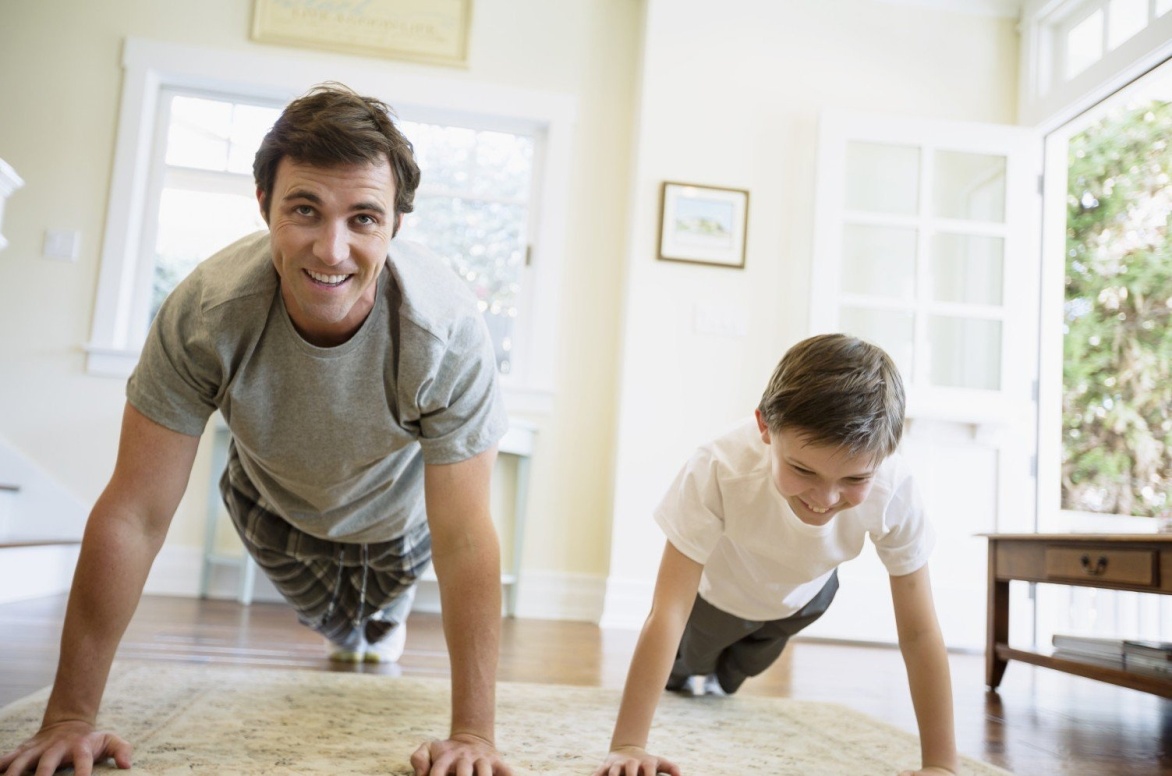 В помощь родителям: почему так важен личный примерНаверное, каждому из нас приходилось нарушать правила или делать то, что считается неправильным, на глазах у собственных детей.«Ничего страшного, ребенок же знает, что так делать нельзя: я каждый раз говорю ему об этом. Сегодня — небольшое отступление от правил», — говорим себе мы.И оказываемся неправы: воспитание — процесс непрерывный, он не прекращается ни на минуту с момента рождения ребенка. Он идёт и тогда, когда родители ссорятся или обсуждают за глаза родственников, когда папа смачно выражает своё отношение к водителям на трассе, когда мама курит и просит подростка не рассказывать об этом дедушке.Психологи считают, что дети мало слышат взрослых, они в основном видят их. И если нужно выбрать, как поступить в той или иной ситуации, то чадо поступит так, как делаете это вы, но не как вы этому словесно учите. Можно сколько угодно наставлять ребенка «на путь истинный» правильными речами, но при отсутствии нужного примера перед глазами результата не будет.Итак, вы демонстрируете двойные стандарты: разрешаете себе то, что запрещаете детям.Как избежать двойных стандартовОбсуждайте с ребенком каждое правило, расскажите о важности их выполнения.Не допускайте нарушение правил при ребенке, так как он всегда копирует родителей. Если уж такое случается, то объясните причину и опасность такого поведения.Будьте последовательны в воспитании и не допускайте, чтобы кто-то из членов семьи демонстрировал двойные стандарты.Английская пословица гласит: «Не воспитывай детей, они всё равно будут похожи на тебя. Воспитывай себя».Если возникнут вопросы — обращайтесь в службу Детского телефона доверия 8 800 2000 122 — вам обязательно помогут!